Werkboek bij thema Regeling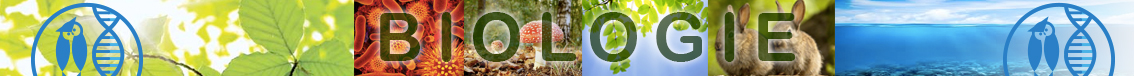 Dit werkboek hoort bij de module Waarneming en Regeling. De bijbehorende WikiWijs is te openen via onderstaande link:https://maken.wikiwijs.nl/142842/Thema__Waarneming_en_RegelingIn deze WikiWijs wordt telkens verwezen naar opdrachten in dit werkboek. Vul de opdrachten nauwkeurig in. Dan heb je aan het eind van de module een goed leerdocument voor de toets.Ook moet je je voortgang bijhouden in het overzicht dat je kunt downloaden via de WikiWijs. Hierin geef je aan welke onderdelen je hebt gedaan van de WikiWijs en als er opdrachten uitgevoerd moeten worden, vul je in welke score je daarvoor hebt gehaald.InleidingOpdracht 1: RegelingLeg uit wat waarnemen is. Noem 5 manier waarop je iets kan waarnemen.…………………………………………………………………………………………………………………………………………………………………………………………………………………………1. …………………………………2. …………………………………3. …………………………………4. …………………………………5. …………………………………Wat zijn prikkels?…………………………………………………………………………………………………………Wat zijn impulsen?…………………………………………………………………………………………………………Vul in: …………………. worden opgevangen door …………………..…., dan ontstaan er …………...... die via …..…………….. naar de ………..……… worden geleid.Via welke 2 systemen kan je lichaam zaken regelen?
1. …………………………………
2. …………………………………Welke van deze 2 systemen is snel en duurt kort?
………………………………………
Hoe komt het dat regeling via dit systeem sneller is?
………………………………………

Geef van elk systeem een voorbeeld van hoe het lichaam iets regelt:
Voorbeeld van regeling via zenuwstelsel:………………………………………………………………………………Voorbeeld van regeling via hormoonstelsel:………………………………………………………………………………Hoofdstuk 1: ZintuigenNa afronding van dit hoofdstuk, kun je:de werking van zintuigen beschrijven. Je kunt de zintuigen noemen, waar ze liggen en wat de adequate prikkel is.Je kunt beschrijven wat de drempelwaarde van een zintuigcel is en welke factoren de drempelwaarde beïnvloedenOpdracht 2: Adequate prikkel Elk zintuig heeft zijn eigen adequate prikkel. Vul in onderstaande tabel bij de zintuigen in waar ze zich bevinden en de bijbehorende adequate prikkel.Opdracht 3: DrempelwaardeWelk zintuig is het gevoeligst voor een bepaalde prikkel: een zintuigcel met een hoge drempelwaarde voor die prikkel of een zintuigcel met een lage drempelwaarde voor die prikkel? Leg uit.………………………………………………………………………………………………………………………………………………………………………………………………………………………………………………Als op je hand een muntje wordt gelegd, voel je dit. Deze drukwaarneming verdwijnt echter snel. Hoe noemen we dit verschijnsel?…………………………………………………………………………………………Geef nog een ander voorbeeld van dit verschijnsel.………………………………………………………………………………………………………………………………………………………………………………………………………………………………………………………………………………Naast gewenning, zijn er nog 3 andere factoren die de drempelwaarde beïnvloeden. Welke zijn dat?Gewenning………………………………………………………………………………………………Hoofdstuk 2: Het zenuwstelselNa afronding van dit hoofdstuk, kun je:Delen van het zenuwstelsel noemen, in afbeeldingen aanwijzen, en functies en werking ervan beschrijvenOpdracht 4: Het zenuwstelselUit welke 2 delen bestaat het zenuwstelsel:……………………………………………………………………Uit welke delen bestaat het centrale zenuwstelsel:……………………………………………………………………Noem 2 functies van het zenuwstelsel:……………………………………………………………………Hoofdstuk 3: Zenuwcellen en zenuwenOpdracht 5: zenuwcellenVul het onderstaande schema in, en gebruik daarbij:Bij 1: naar het centrale zenuwstelsel toe  /  van het centrale zenuwstelsel afBij 2: van schakelcellen  / van zintuigcellenBij 3: naar schakelcellen  / naar spiercellen of kliercellenBij 4: in het centrale zenuwstelsel  /  vlak bij het centrale zenuwstelselWaar liggen alle schakelcellen?…………………………………………………………………………………………..Opdracht 6: zenuwenWat is een zenuw?Een zenuw is …………………………………………….Wat is de functie van het laagje om elke uitloper van een zenuw?Het laagje ………………………………………………..Een zenuw met zowel uitlopers van bewegingszenuwcellen en gevoelszenuwcellen heet een…………………………………………………………….De meeste zintuigcellen zijn via gevoelszenuwen verbonden via het ruggenmerg met de hersenen. Maar niet allemaal. De zintuigen die in je hoofd en hals zitten zijn rechtstreeks verbonden met de hersenen.Noem 2 voorbeelden van zintuigen waarvan de uitlopers van de gevoelszenuwcellen rechtstreeks verbonden zijn met de hersenen:…………………………………………………………….…………………………………………………………….Hoofdstuk 4: De hersenenOpdracht 7: de hersenenDelen van de hersenen zijn:Grote hersenenKleine hersenenHersenstamWelk van deze delen zijn betrokken bij het schrijven van een brief? Leg uit.…………………………………………………………………………………………………………Iemand hoort een harde knal en draait zijn hoofd om. In welk deel van de hersenen vindt bewustwording van dit geluid plaats?…………………………………………………………………………………………………………En in welk deel van de hersenen ontstaan het eerst de impulsen waardoor het hoofd wordt gedraaid?…………………………………………………………………………………………………………Als je dronken bent kun je niet meer recht lopen. Welk deel van je hersenen functioneert dan niet meer goed? Leg uit.……………………………………………………………………………………………………………………………………………………………………………………………………………………Hoofdstuk 5: Het hormoonstelselOpdracht 8: HormonenNoem een verschil tussen een speekselklier en een hormoonklier. ……………………………………………………………………………………………………………………………………………………………………………………………………………………………………De eierstokken produceren hormonen. Komen de hormonen uit de eierstokken ook voor in het bloed in een vinger van een vrouw? Leg uit. ……………………………………………………………………………………………………………………………………………………………………………………………………………………………………Vul onderstaande tabel in en gebruik de volgende woorden:
‘impulsen’, ‘hoog’, ‘via het bloed’, ‘via uitlopers van zenuwcellen’, ‘hormonen’, ‘kort’, ‘laag’ en ‘lang’.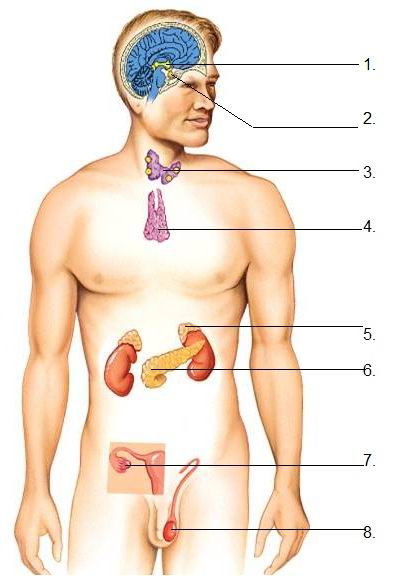 Opdracht 9: Hormoonklieren Noteer de namen van de hiernaast aangegeven hormoonklieren. 2 = ………………………………………………………….3 = ………………………………………………………….5 = ………………………………………………………….6 = ………………………………………………………….7 = ………………………………………………………….8 = ………………………………………………………….Opdracht 10: HypofyseWaar zit de hypofyse:…………………………………………………………………………………………………………Hoe geeft de hypofyse de hormonen af aan het lichaam:Via ………………………….Welke 3 hormonen produceert de hypofyse en wat doen deze hormonen:Opdracht 11: Schildklier en bijnierenDe schildklier STIMLEERT / REMT de verbranding in de cellen.
Een verhoogde schildklier activiteit zal dus niet leiden tot:Een persoon die het snel koud heeftEen persoon die snel dikker zal wordenEen persoon die snel zal afvallen
Hoe kan een probleem in de hypofyse leiden tot een probleem in de schildklier?
………………………………………………………………………………………………………………………………………………………………………………………………………………De bijnieren produceren het hormoon adrenaline: het vecht of vlucht hormoon. Je lichaam moet dus in de meest actieve stand terecht komen om snel en sterk te zijn. 
Welke van de volgende effecten zal adrenaline dus niet hebben?Versnelde ademhaling Verhoogde hartslagVergroting van pupillen voor beter zichtMeer bloed naar spijsverteringskanaal
Vul onderstaande tabel in:
Zet de hormoonklieren op de juiste plek:
Schildklier, Eilandjes van Langerhans, Teelballen, Hypofyse, Eierstokken, BijnierenOverzicht hormoonklieren en productie hormonenOpdracht 12: Regeling glucosegehalteVul in: Als het glucosegehalte van het bloed hoger wordt dat 0,1%, reageren de eilandjes van Langerhans hierop door veel ………………………………… te produceren. Dit heeft tot gevolg dat er …………………… wordt omgezet in glycogeen en dat daardoor het bloed ……………………………. glucose gaat bevatten. De bloedsuikerspiegel ……………………dan. Als het glucosegehalte van het bloed lager wordt dan 0,1%, reageren de eilandjes van Langerhans hierop door veel …………………. te produceren. Dit heeft tot gevolg dat er ………  wordt omgezet in glucose en dat daardoor het bloed ………………….. glucose gaat bevatten. 
De bloedsuikerspiegel  ……………….. dan. Vul ook onderstaand schema in. Zet op de stippellijntjes de volgende woorden op de goed plek:Glucose, Glucagon, Glycogeen, Insuline, Alvleesklier, stijgt, daalt, van LangerhansVul in:
Iemand heeft net gegeten. Het glucosegehalte in zijn bloed zal nu …………… . De eilandjes van Langerhans in de ……………… zullen nu ………….. gaan maken. Hierdoor zal de glucose in het bloed worden omgezet in ………………. En worden opgeslagen in de …………. en de …………… ., waardoor het glucosegehalte in het bloed weer ……………. .Leerdoelen module RegelingJe hebt nu de hele module doorgewerkt.Controleer voor jezelf of je alle leerdoelen die in deze module aan bod zijn gekomen hebt gehaald.Dat doe je door bij elk punt te kijken of je inderdaad kunt wat daar staat.Is dat niet zo, ga dan even terug naar het betreffende onderdeel in de Wikiwijs. Kom je er dan nog niet uit, vraag het dan aan je docent.Na het afronden van de module erfelijkheid kun je:Delen van het zenuwstelsel noemen, in afbeeldingen aanwijzen, en functies en werking ervan beschrijvenligging en functie van de 3 typen zenuwcellen noemende werking van zintuigen beschrijven. Je kunt de zintuigen noemen, waar ze liggen en wat de adequate prikkel is.beschrijven hoe een prikkel wordt opgevangen door een zintuig en hoe deze wordt doorgegeven naar de hersenen.beschrijven dat bewust gedrag vanuit de hersenen gestuurd wordt.uitleggen hoe het hormoonstelsel de groei en stofwisseling van de mens regelt.de hypofyse in afbeeldingen aanwijzen en functies en werking ervan beschrijvende schildklier in afbeeldingen aanwijzen en functies en werking ervan beschrijvende eilandjes van Langerhans in afbeeldingen aanwijzen en functies en werking ervan beschrijvende bijnieren in afbeeldingen aanwijzen en functies en werking ervan beschrijvenZINTUIGIn welk orgaan ligt het zintuig?ADEQUATE PRIKKELWAARNEMINGgehoorzintuiggezichtszintuigsmaakzintuigreukzintuigDruk/tastzintuigGevoelszenuwcellenBewegingszenuwcellen1. In welke richting geleiden ze impulsen2. Van wat voor cellen ontvangen ze impulsen3. Naar wat voor cellen geleiden ze impulsen4. Waar liggen de cellichamenZenuwstelselHormoonstelselRegeling vindt plaats door middel van …De snelheid van de regeling is …De duur van de regeling is …De regeling bereikt de plaats van werking via …HORMOON:DOET/REGELT:HormoonklierProduceertLeidt totFSH en LHGroeihormoonSchildklier stimulerend hormoonmaken van geslachtshormonen in teelballen en eierstokkenlichaamsgroei (botten en spieren)maken van schildklierhormoon in schildklierSchildklierhormoonStimuleert de verbranding in de cellenAdrenalineStijging hartslag en ademhaling en vrijkomen glucoseInsulineGlucagonOmzetten glucose in glycogeenOmzetten van glycogeen in glucoseTestosteronMaken van zaadcellen in teelballenOestrogeenRijping follikels en eisprong (ovulatie)